玉溪师范学院就业信息推送表填表单位：玉溪师范学院                               推送日期：2023年6月2日招聘单位​海尔智家云南分公司所属省份/地州云南 昆明单位简介海尔集团创立于1984年，是全球领先的美好生活和数字化转型解决方案服务商。我们始终以用户为中心，在全球设立了10大研发中心、71个研究院、35个工业园、138个制造中心和23万个销售网络，连续4年作为全球唯一物联网生态品牌蝉联“BrandZ最具价值全球品牌100强”，连续14年稳居“欧睿国际全球大型家电零售量”第一名，2022年全球营业收入达3506亿元，品牌价值达4739.65亿元。集团旗下有4家上市公司，子公司海尔智家位列《财富》世界500强和《财富》全球最受赞赏公司。海尔集团创立于1984年，是全球领先的美好生活和数字化转型解决方案服务商。我们始终以用户为中心，在全球设立了10大研发中心、71个研究院、35个工业园、138个制造中心和23万个销售网络，连续4年作为全球唯一物联网生态品牌蝉联“BrandZ最具价值全球品牌100强”，连续14年稳居“欧睿国际全球大型家电零售量”第一名，2022年全球营业收入达3506亿元，品牌价值达4739.65亿元。集团旗下有4家上市公司，子公司海尔智家位列《财富》世界500强和《财富》全球最受赞赏公司。海尔集团创立于1984年，是全球领先的美好生活和数字化转型解决方案服务商。我们始终以用户为中心，在全球设立了10大研发中心、71个研究院、35个工业园、138个制造中心和23万个销售网络，连续4年作为全球唯一物联网生态品牌蝉联“BrandZ最具价值全球品牌100强”，连续14年稳居“欧睿国际全球大型家电零售量”第一名，2022年全球营业收入达3506亿元，品牌价值达4739.65亿元。集团旗下有4家上市公司，子公司海尔智家位列《财富》世界500强和《财富》全球最受赞赏公司。报名/考试时间2023年6月1日发布招聘信息2023年6月1日发布招聘信息2023年6月1日发布招聘信息报名方式及地点（平台）扫码报名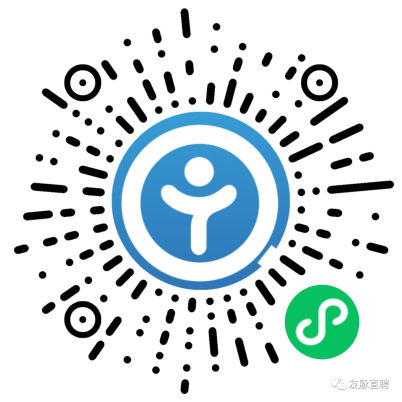 扫码报名扫码报名岗位信息用工形式///咨询电话张老师 18788579502张老师 18788579502张老师 18788579502信息来源https://mp.weixin.qq.com/s/T-OvIHOvqp4dhPCj5r762Ahttps://mp.weixin.qq.com/s/T-OvIHOvqp4dhPCj5r762Ahttps://mp.weixin.qq.com/s/T-OvIHOvqp4dhPCj5r762A备注如需获取附件或其他详细信息，请点击链接自行查看如需获取附件或其他详细信息，请点击链接自行查看如需获取附件或其他详细信息，请点击链接自行查看